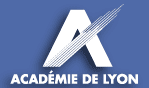 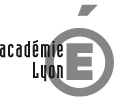 ACADEMIE DE LYON  « Session 2011 »Mise en situation U2. technologie-elaboration d’un processus d’usinageCARACTERISTIQUES DE L’EPREUVE E2Temps alloué – 4h / coef. 3  C12  Analyser des données opératoiresC22  Choisir des outils et paramètres de coupeC23 Elaborer un programme à l’aide de la FAOLe candidat : Analyse les données techniques contenues dans le dossier :Liaison porte-pièces / pièce .Liaison outil / machine / pièce .Caractéristiques géométriques et dimensionnelles de la machine (courses, volume detravail…) .Caractéristiques cinématiques de la machine (référentiels, axes normalisés…) ;Choisi et justifie le choix les outillages de coupe.(encombrement dimensions).Choisi les conditions de coupe.Encombrements et trajectoires outils (position sur tourelle, collision, saut de bride…). Élabore, à l’aide d’un logiciel de FAO, le processus concernant une phase ou un groupement d’entités.Valide, par simulation, le programme élaboré par le logiciel de FAO. Édite les documents nécessaires à la mise en oeuvre de la machine.Eléments du contenu du dossier :données de définition de la pièce fabriquée – autres représentations.nomenclature(s) et contrat(s) de phases.éléments caractéristiques du processus (si besoin).problématique technico économique.Eléments matériels fournis :poste informatique équipé en logiciels et Bases de données :modeleur 3DFAO.Logiciel de détermination de conditions de coupe des carburiers.Simulation (cinématique machine).CD de données (MOCN / OUTILLAGES).Eléments d’évaluation :Travail réalisé (réponses aux questions…).Degré d’autonomie du candidat.Note proposée.Demande d’aide auprès de l’examinateur (non justifiée avec un maximum de 4 pts)Soit   N =            x   0,25  =                                 points à déduire de la note finaleBACCALAUREAT PROFESSIONNELTECHNICIEN D’USINAGESous épreuve E31Unité U31EVALUATION DE LA FORMATION EN MILIEU PROFESSIONNELCoefficient 2Contrôle en cours de formationLe dossier d’évaluation comporte 7 pages (celle-ci inclus) comprenant l’ensemble des fiches d’évaluations portant sur l’épreuve U31.	Evaluation des compétences professionnelles en entreprise			/20	Evaluation du rapport d’activité en entreprise					/10	Evaluation de la présentation orale						/10La note sur 40 de cette sous épreuve E31 est obtenue en additionnant :	Evaluation des compétences professionnelles en entreprise                     /20	Evaluation du rapport d’activité                                                                   /10	Evaluation de la présentation orale                                                             /10E31     Proposition de note				/40        /20APPRECIATION DES COMPETENCES VALIDEES EN ENTREPRISE L’avis est formulé par le tuteur à partir des tâches effectuées, durant la période de formation en entreprise, qui sont consignées dans le livret de suivi et d’évaluation ci-dessous. Sur ces bases, la note est proposée conjointement par le tuteur et un enseignant chargé du suivi du candidat.Appréciations : …………………………………………………………………………………………………………………………………………………………………………………………………………………..…………………………………………………………………………………………………………………..…………………………………………………………………………………………………………………..	Lieu :	………………………………………	Date : ………………………………………Evaluation de la presentation orale BAC PROFESSIONNEL TECHNICIEN D’USINAGE SESSION 20..Présentation orale du candidat sans interruption  Durée maxi 20 minutesInterrogation orale   Durée maxi 10 minutes					Date de la présentation orale : ………………Heure de début : _______________Heure de fin : __________________ Mise en situation U32 Lancement et suivi d’une productionTEMPS ALLOUE :  5 heures ( 3h  Lancement de la production  + 2h Suivi de la production )OBJECTIF        Vous devez réaliser le lancement et le suivi de la production d’un produit en situation de technicien régleur dans un atelier de production sérielle.ON VOUS DONNE La machine à commande numérique.Une série de pièces à réaliser.Le dossier de fabrication (FAO + contrat de phase EFI-CN)Les outillages et les outils de coupe.Une machine à mesurer tridimensionnelle et le matériel de contrôle nécessaire.La documentation technique et de sécurité relative à la machine.ON VOUS DEMANDE D’effectuer :             La mise en route de la machine et les prises d’origines machine  ( P.O.M. )  La mise en place du porte pièce.             Les réglages PREF et DEC pour positionner l’origine programme.De télécharger et simuler le programme. D’assembler les outils et déterminer les jauges outils.               Introduire les valeurs dans la machine.       D’effectuer l’usinage de la 1ère pièce.De contrôler la 1ère pièce (appareil de contrôle conventionnel ou MMT). D’effectuer les actions correctives.De valider les réglages machine.De relancer la production.Configurer le poste d’auto-contrôle ou MMT et effectuer les mesurages.Editer le certificat de mesure.Interpréter les résultats et proposer les solutions correctives en cas de dériveMISE EN SITUATION U33Réalisation en autonomie de tout ou partie d’une fabrication.Objectif :Préparer et conduire en autonomie tout ou partie d’une fabrication de pièce mécanique en utilisant la chaîne numérique.Contexte: Pour cette épreuve le candidat dispose de :Dossier technique en partie complet (Dessin de définition, Nomenclature, contrat de phase, programme stabilisé, Fiche outil, fiche de contrôle).La modélisation numérique de la pièce dans l’état de la phase.Un poste informatique avec logiciel et bibliothèque ressource (outils, outillages, etc…).Ressources d’outils à utiliser avec conditions de coupe.Un poste de travail : Une machine à commande numérique Tour CN ou Centre d’usinage.Les outils de coupes installés ou à installer.Le porte pièce partiel ou complet.Les appareils de contrôle.Un banc de préréglage.Pour mettre en œuvre le système de fabrication, l’élève doit conduire les activités suivantes :Analyser le dossier TechniqueRéaliser le processus de la phase à étudier (rédiger un contrat de phaseRéaliser le programme pièce en FAO.Transférer et simuler le programme pièceMettre en oeuvre la MOCN.Associer et régler les outils / porte outils en fonction du protocole.Vérifier la cohérence entre les outils réels et la valeur des jauges fournies.Associer et régler les éléments constitutifs du porte pièce.Choisir et installer la pièce.Vérifier et regrouper le matériel de contrôle.Vérifier la lubrification pour chaque outil.Vérifier les prises de référence et les décalages.Introduire les jauges outils validées.Effectuer les procédures de tests et la simulation.Conduire l’usinage en mode séquentiel,  EN PRESENCE DU PROFESSEUR, conformément au contrat de phase et aux exigences de qualité.Utiliser un appareil de mesure adapté à une spécification dimensionnelle donnée.Proposer des actions correctives face aux défauts.Conduire l’usinage en mode continu.Interpréter les résultats.Renseigner les documents de suivi de production.On évalue :La démarche adoptéeLe suivi des procéduresLe respect des règles de sécuritéExaminateursExaminateursExaminateursNOM(s) Prénom(s)Fonction(s)Signature(s)Chef des travauxCoordonnateursLycée : Lycée : Lycée : Date :Epreuve E2 : ELABORATION D’UN PROCESSUS D’USINAGECoefficient : 3                          Epreuve E2 : ELABORATION D’UN PROCESSUS D’USINAGECoefficient : 3                          Candidat :Candidat :Epreuve E2 : ELABORATION D’UN PROCESSUS D’USINAGECoefficient : 3                          Epreuve E2 : ELABORATION D’UN PROCESSUS D’USINAGECoefficient : 3                          Heure de Début :Heure de Fin :Pièce : :                 sur CT 3 axes ou CU 4axes miniPhase :Phase :Phase :Partie 1Compétences et chronologie                                Résultats attendus  Partie 1Compétences et chronologie                                Résultats attendus  Partie 1Compétences et chronologie                                Résultats attendus  Partie 1Compétences et chronologie                                Résultats attendus  Partie 1Compétences et chronologie                                Résultats attendus  Autonomie-                          +Autonomie-                          +Autonomie-                          +Autonomie-                          +Autonomie-                          +Autonomie-                          +Autonomie-                          +Autonomie-                          +Autonomie-                          +Autonomie-                          +Autonomie-                          +Autonomie-                          +Autonomie-                          +Autonomie-                          +Autonomie-                          +Autonomie-                          +Autonomie-                          +Autonomie-                          +barèmebarèmebarèmebarèmePartie 1Compétences et chronologie                                Résultats attendus  Partie 1Compétences et chronologie                                Résultats attendus  Partie 1Compétences et chronologie                                Résultats attendus  Partie 1Compétences et chronologie                                Résultats attendus  Partie 1Compétences et chronologie                                Résultats attendus  barèmebarèmebarèmebarèmeC12  analyser les données opératoires relatives à la chronologie des étapes de production d’un produit.C12  analyser les données opératoires relatives à la chronologie des étapes de production d’un produit.C12  analyser les données opératoires relatives à la chronologie des étapes de production d’un produit.C12  analyser les données opératoires relatives à la chronologie des étapes de production d’un produit.C12  analyser les données opératoires relatives à la chronologie des étapes de production d’un produit.C12  analyser les données opératoires relatives à la chronologie des étapes de production d’un produit.C12  analyser les données opératoires relatives à la chronologie des étapes de production d’un produit.C12  analyser les données opératoires relatives à la chronologie des étapes de production d’un produit.C12  analyser les données opératoires relatives à la chronologie des étapes de production d’un produit.C12  analyser les données opératoires relatives à la chronologie des étapes de production d’un produit.C12  analyser les données opératoires relatives à la chronologie des étapes de production d’un produit.C12  analyser les données opératoires relatives à la chronologie des étapes de production d’un produit.C12  analyser les données opératoires relatives à la chronologie des étapes de production d’un produit.C12  analyser les données opératoires relatives à la chronologie des étapes de production d’un produit.C12  analyser les données opératoires relatives à la chronologie des étapes de production d’un produit.C12  analyser les données opératoires relatives à la chronologie des étapes de production d’un produit.C12  analyser les données opératoires relatives à la chronologie des étapes de production d’un produit.C12  analyser les données opératoires relatives à la chronologie des étapes de production d’un produit.C12  analyser les données opératoires relatives à la chronologie des étapes de production d’un produit.C12  analyser les données opératoires relatives à la chronologie des étapes de production d’un produit.C12  analyser les données opératoires relatives à la chronologie des étapes de production d’un produit.C12  analyser les données opératoires relatives à la chronologie des étapes de production d’un produit.C12  analyser les données opératoires relatives à la chronologie des étapes de production d’un produit.C12  analyser les données opératoires relatives à la chronologie des étapes de production d’un produit.C12  analyser les données opératoires relatives à la chronologie des étapes de production d’un produit.C12  analyser les données opératoires relatives à la chronologie des étapes de production d’un produit.C12  analyser les données opératoires relatives à la chronologie des étapes de production d’un produit.Identifier les caractéristiques machines (axes, courses,…)Identifier les caractéristiques machines (axes, courses,…)Identifier les caractéristiques machines (axes, courses,…)Identifier les caractéristiques machines (axes, courses,…)Le décodage et l’analyse de la chronologie des étapes de production sont rigoureusement exactes2222Identifier la chronologie des étapes de productionIdentifier la chronologie des étapes de productionIdentifier la chronologie des étapes de productionIdentifier la chronologie des étapes de productionLe décodage et l’analyse de la chronologie des étapes de production sont rigoureusement exactes2222Définir la mise en positionDéfinir la mise en positionDéfinir la mise en positionDéfinir la mise en positionLe décodage et l’analyse de la chronologie des étapes de production sont rigoureusement exactes2222Justifier la nature et l’ordre chronologique des opérationsJustifier la nature et l’ordre chronologique des opérationsJustifier la nature et l’ordre chronologique des opérationsJustifier la nature et l’ordre chronologique des opérationsLe décodage et l’analyse de la chronologie des étapes de production sont rigoureusement exactes2222                                                                                                                               Note sur 8 pts                                                                                                                               Note sur 8 pts                                                                                                                               Note sur 8 pts                                                                                                                               Note sur 8 pts                                                                                                                               Note sur 8 pts                                                                                                                               Note sur 8 pts                                                                                                                               Note sur 8 pts                                                                                                                               Note sur 8 pts                                                                                                                               Note sur 8 pts                                                                                                                               Note sur 8 pts                                                                                                                               Note sur 8 pts                                                                                                                               Note sur 8 pts                                                                                                                               Note sur 8 pts                                                                                                                               Note sur 8 pts                                                                                                                               Note sur 8 pts                                                                                                                               Note sur 8 pts                                                                                                                               Note sur 8 pts                                                                                                                               Note sur 8 pts                                                                                                                               Note sur 8 pts                                                                                                                               Note sur 8 pts                                                                                                                               Note sur 8 ptsC22  Choisir des outils et des paramètres de coupeC22  Choisir des outils et des paramètres de coupeC22  Choisir des outils et des paramètres de coupeC22  Choisir des outils et des paramètres de coupeC22  Choisir des outils et des paramètres de coupeC22  Choisir des outils et des paramètres de coupeC22  Choisir des outils et des paramètres de coupeC22  Choisir des outils et des paramètres de coupeC22  Choisir des outils et des paramètres de coupeC22  Choisir des outils et des paramètres de coupeC22  Choisir des outils et des paramètres de coupeC22  Choisir des outils et des paramètres de coupeC22  Choisir des outils et des paramètres de coupeC22  Choisir des outils et des paramètres de coupeC22  Choisir des outils et des paramètres de coupeC22  Choisir des outils et des paramètres de coupeC22  Choisir des outils et des paramètres de coupeC22  Choisir des outils et des paramètres de coupeC22  Choisir des outils et des paramètres de coupeC22  Choisir des outils et des paramètres de coupeC22  Choisir des outils et des paramètres de coupeC22  Choisir des outils et des paramètres de coupeC22  Choisir des outils et des paramètres de coupeC22  Choisir des outils et des paramètres de coupeC22  Choisir des outils et des paramètres de coupeC22  Choisir des outils et des paramètres de coupeChoisir les caractéristiques des outilsChoisir les caractéristiques des outilsChoisir les caractéristiques des outilsCompatibilité des choix, des décisions et des contraintes par rapport aux données et aux justificationsCompatibilité des choix, des décisions et des contraintes par rapport aux données et aux justificationsCompatibilité des choix, des décisions et des contraintes par rapport aux données et aux justifications3333Choisir les paramètres de coupeChoisir les paramètres de coupeChoisir les paramètres de coupeCompatibilité des choix, des décisions et des contraintes par rapport aux données et aux justificationsCompatibilité des choix, des décisions et des contraintes par rapport aux données et aux justificationsCompatibilité des choix, des décisions et des contraintes par rapport aux données et aux justifications3333Partie 2                                                                                                                  Note sur 6 ptsPartie 2                                                                                                                  Note sur 6 ptsPartie 2                                                                                                                  Note sur 6 ptsPartie 2                                                                                                                  Note sur 6 ptsPartie 2                                                                                                                  Note sur 6 ptsPartie 2                                                                                                                  Note sur 6 ptsPartie 2                                                                                                                  Note sur 6 ptsPartie 2                                                                                                                  Note sur 6 ptsPartie 2                                                                                                                  Note sur 6 ptsPartie 2                                                                                                                  Note sur 6 ptsPartie 2                                                                                                                  Note sur 6 ptsPartie 2                                                                                                                  Note sur 6 ptsPartie 2                                                                                                                  Note sur 6 ptsPartie 2                                                                                                                  Note sur 6 ptsPartie 2                                                                                                                  Note sur 6 ptsPartie 2                                                                                                                  Note sur 6 ptsPartie 2                                                                                                                  Note sur 6 ptsPartie 2                                                                                                                  Note sur 6 ptsPartie 2                                                                                                                  Note sur 6 ptsPartie 2                                                                                                                  Note sur 6 ptsPartie 2                                                                                                                  Note sur 6 ptsCompétences et chronologie                            Résultats attendus Compétences et chronologie                            Résultats attendus Compétences et chronologie                            Résultats attendus Compétences et chronologie                            Résultats attendus Compétences et chronologie                            Résultats attendus Compétences et chronologie                            Résultats attendus Compétences et chronologie                            Résultats attendus Compétences et chronologie                            Résultats attendus Compétences et chronologie                            Résultats attendus Compétences et chronologie                            Résultats attendus Compétences et chronologie                            Résultats attendus Compétences et chronologie                            Résultats attendus Compétences et chronologie                            Résultats attendus Compétences et chronologie                            Résultats attendus Compétences et chronologie                            Résultats attendus Compétences et chronologie                            Résultats attendus Compétences et chronologie                            Résultats attendus Compétences et chronologie                            Résultats attendus Compétences et chronologie                            Résultats attendus Compétences et chronologie                            Résultats attendus Compétences et chronologie                            Résultats attendus Compétences et chronologie                            Résultats attendus Compétences et chronologie                            Résultats attendus Compétences et chronologie                            Résultats attendus Compétences et chronologie                            Résultats attendus Compétences et chronologie                            Résultats attendus Compétences et chronologie                            Résultats attendus C23  Elaborer un programme avec un logiciel de          FAOC23  Elaborer un programme avec un logiciel de          FAOC23  Elaborer un programme avec un logiciel de          FAOC23  Elaborer un programme avec un logiciel de          FAOC23  Elaborer un programme avec un logiciel de          FAOC23  Elaborer un programme avec un logiciel de          FAOC23  Elaborer un programme avec un logiciel de          FAOC23  Elaborer un programme avec un logiciel de          FAOC23  Elaborer un programme avec un logiciel de          FAOC23  Elaborer un programme avec un logiciel de          FAOC23  Elaborer un programme avec un logiciel de          FAOC23  Elaborer un programme avec un logiciel de          FAOC23  Elaborer un programme avec un logiciel de          FAOC23  Elaborer un programme avec un logiciel de          FAOC23  Elaborer un programme avec un logiciel de          FAOC23  Elaborer un programme avec un logiciel de          FAOC23  Elaborer un programme avec un logiciel de          FAOC23  Elaborer un programme avec un logiciel de          FAOC23  Elaborer un programme avec un logiciel de          FAOC23  Elaborer un programme avec un logiciel de          FAOC23  Elaborer un programme avec un logiciel de          FAOC23  Elaborer un programme avec un logiciel de          FAOC23  Elaborer un programme avec un logiciel de          FAOC23  Elaborer un programme avec un logiciel de          FAOC23  Elaborer un programme avec un logiciel de          FAOC23  Elaborer un programme avec un logiciel de          FAOC23  Elaborer un programme avec un logiciel de          FAOMettre en place la ou les originesCréation du ou des systèmes de coordonnéesCréation du ou des systèmes de coordonnéesCréation du ou des systèmes de coordonnéesCréation du ou des systèmes de coordonnées0,50,5Définir le brut (matière dimension/fichier)Exactitude des choix.Exactitude des choix.Exactitude des choix.Exactitude des choix.0,50,5Identifier les composants (brut, porte pièce)Comptabilité de la définition.Comptabilité de la définition.Comptabilité de la définition.Comptabilité de la définition.0,50,5Introduire les outils et les conditions de coupeExactitude de la saisieExactitude de la saisieExactitude de la saisieExactitude de la saisie0,50,5Choisir la chronologie des opérationsCompatibilité des choixCompatibilité des choixCompatibilité des choixCompatibilité des choix0,50,5Définir le cycle de chaque outilAdéquation des outils avec les opérationsAdéquation des outils avec les opérationsAdéquation des outils avec les opérationsAdéquation des outils avec les opérations0,50,5Elaborer le programme avec un logiciel de FAOCodage du programme, optimisationCodage du programme, optimisationCodage du programme, optimisationCodage du programme, optimisation0,50,5Editer des documents de productionFiches outils programme.Fiches outils programme.Fiches outils programme.Fiches outils programme.0,50,5Partie 3                                                                                                                          Note sur 4 ptsPartie 3                                                                                                                          Note sur 4 ptsPartie 3                                                                                                                          Note sur 4 ptsPartie 3                                                                                                                          Note sur 4 ptsPartie 3                                                                                                                          Note sur 4 ptsPartie 3                                                                                                                          Note sur 4 ptsPartie 3                                                                                                                          Note sur 4 ptsPartie 3                                                                                                                          Note sur 4 ptsPartie 3                                                                                                                          Note sur 4 ptsPartie 3                                                                                                                          Note sur 4 ptsPartie 3                                                                                                                          Note sur 4 ptsPartie 3                                                                                                                          Note sur 4 ptsPartie 3                                                                                                                          Note sur 4 ptsPartie 3                                                                                                                          Note sur 4 ptsPartie 3                                                                                                                          Note sur 4 ptsPartie 3                                                                                                                          Note sur 4 ptsPartie 3                                                                                                                          Note sur 4 ptsPartie 3                                                                                                                          Note sur 4 ptsPartie 3                                                                                                                          Note sur 4 ptsPartie 3                                                                                                                          Note sur 4 ptsPartie 3                                                                                                                          Note sur 4 ptsC23  Elaborer un programme                                         SIMULATIONC23  Elaborer un programme                                         SIMULATIONC23  Elaborer un programme                                         SIMULATIONC23  Elaborer un programme                                         SIMULATIONC23  Elaborer un programme                                         SIMULATIONC23  Elaborer un programme                                         SIMULATIONC23  Elaborer un programme                                         SIMULATIONC23  Elaborer un programme                                         SIMULATIONC23  Elaborer un programme                                         SIMULATIONC23  Elaborer un programme                                         SIMULATIONC23  Elaborer un programme                                         SIMULATIONC23  Elaborer un programme                                         SIMULATIONC23  Elaborer un programme                                         SIMULATIONC23  Elaborer un programme                                         SIMULATIONC23  Elaborer un programme                                         SIMULATIONC23  Elaborer un programme                                         SIMULATIONC23  Elaborer un programme                                         SIMULATIONC23  Elaborer un programme                                         SIMULATIONC23  Elaborer un programme                                         SIMULATIONC23  Elaborer un programme                                         SIMULATIONC23  Elaborer un programme                                         SIMULATIONC23  Elaborer un programme                                         SIMULATIONC23  Elaborer un programme                                         SIMULATIONC23  Elaborer un programme                                         SIMULATIONC23  Elaborer un programme                                         SIMULATIONC23  Elaborer un programme                                         SIMULATIONC23  Elaborer un programme                                         SIMULATIONSimuler le programmeSimuler le programmeProgramme simuléProgramme simuléProgramme simulé0,50,5Analyser les défautsAnalyser les défautsPertinence des analyses et des solutions apportées (sur document joint)Pertinence des analyses et des solutions apportées (sur document joint)Pertinence des analyses et des solutions apportées (sur document joint)0,50,5Proposer une remédiationProposer une remédiationPertinence des analyses et des solutions apportées (sur document joint)Pertinence des analyses et des solutions apportées (sur document joint)Pertinence des analyses et des solutions apportées (sur document joint)111Note sur 2 ptsNote sur 2 ptsNote sur 2 ptsNote sur 2 ptsNote sur 2 ptsNote sur 2 ptsNote sur 2 ptsNote sur 2 ptsNote sur 2 ptsNote sur 2 ptsNote sur 2 ptsNote sur 2 ptsNote sur 2 ptsNote sur 2 ptsNote sur 2 ptsNote sur 2 ptsNote sur 2 ptsNote sur 2 ptsNote sur 2 ptsNote sur 2 ptsNote sur 2 ptsE2Proposition de note :              /20Correcteurs :Observations :C13 Analyser les données de gestion  de productionEvaluable ?OUI     NONEvaluable ?OUI     NONLe stagiaire participe à la gestion de la productionLe stagiaire participe à la gestion de la productionLe stagiaire participe à la gestion de la productionLe stagiaire participe à la gestion de la productionLe stagiaire participe à la gestion de la productionLe stagiaire participe à la gestion de la productionLe stagiaire participe à la gestion de la productionLe stagiaire participe à la gestion de la productionC13 Analyser les données de gestion  de productionEvaluable ?OUI     NONEvaluable ?OUI     NONCritères dévaluationsCritères dévaluationsCritères dévaluationsCritères dévaluationsCritères dévaluationsCritères dévaluationsCritères dévaluationsCritères dévaluationsC13 Analyser les données de gestion  de productionEvaluable ?OUI     NONEvaluable ?OUI     NON0123Interpréter : -Le temps prévisionnel. -Les dates de jalonnement.-Les éléments de coût de production.N’a rien interprétéPartiellement interprétéGlobalement interprétéTout est interprété avec exactitudeEffectuer une analyse critique des données de gestion.Aucune analysePartiellement analyséGlobalement analyséAnalyse cohérente et pertinenteProposer et justifier des modifications de données de gestion.Aucune propositionProposition partielleProposition satisfaisanteProposition cohérente et pertinenteAnalyser les éléments de gestion et d’approvisionnement -Nature et quantité relatives à l’approvisionnement en composants, pièces ou produits.-La nature et les quantités relatives à l’alimentation et au changement des outillages.-Les date ou la périodicité d’approvisionnement.Aucune analysePartiellement analyséGlobalement analyséAnalyse cohérente et pertinenteC14 Emettre des propositions de rationalisation et d’optimisation d’une unité de production.Evaluable ?OUI     NONEvaluable ?OUI     NONLe stagiaire participe à la gestion de la productionLe stagiaire participe à la gestion de la productionLe stagiaire participe à la gestion de la productionLe stagiaire participe à la gestion de la productionLe stagiaire participe à la gestion de la productionLe stagiaire participe à la gestion de la productionLe stagiaire participe à la gestion de la productionLe stagiaire participe à la gestion de la productionLe stagiaire participe à la gestion de la productionLe stagiaire participe à la gestion de la productionC14 Emettre des propositions de rationalisation et d’optimisation d’une unité de production.Evaluable ?OUI     NONEvaluable ?OUI     NONCritères dévaluationsCritères dévaluationsCritères dévaluationsCritères dévaluationsCritères dévaluationsCritères dévaluationsCritères dévaluationsCritères dévaluationsCritères dévaluationsCritères dévaluationsC14 Emettre des propositions de rationalisation et d’optimisation d’une unité de production.Evaluable ?OUI     NONEvaluable ?OUI     NON001233Analyser, en tout ou partie,  le fonctionnement du poste de production en relation avec l’objectif proposé (Etude de cas)Aucune analyseAucune analysePartiellement analyséGlobalement analyséAnalyse cohérente et pertinenteAnalyse cohérente et pertinenteIdentifier (et hiérarchiser) des possibilités d’amélioration, d’optimisation ou de rationalisationAucune identification d’optimisationAucune identification d’optimisationIdentification partielleIdentificationcohérenteIdentificationcohérente et pertinente  Identificationcohérente et pertinente  Proposer des solutions et des critères d’évaluation des améliorations proposéesAucune solution proposéeAucune solution proposéeSolution partielleSolutioncohérenteLa solution retenue est  cohérente et pertinente  La solution retenue est  cohérente et pertinente  Rédiger et exposer un rapport justificatifAucune communicationAucune communicationcommunication partielleCommunication globalement satisfaisanteCommunication écrite et orale de qualité  Communication écrite et orale de qualité  C32 Mise en œuvre d’un moyen de productionEvaluable ?OUI     NONEvaluable ?OUI     NONLe stagiaire est en production sur CNLe stagiaire est en production sur CNLe stagiaire est en production sur CNLe stagiaire est en production sur CNLe stagiaire est en production sur CNLe stagiaire est en production sur CNLe stagiaire est en production sur CNLe stagiaire est en production sur CNC32 Mise en œuvre d’un moyen de productionEvaluable ?OUI     NONEvaluable ?OUI     NONCritères dévaluationsCritères dévaluationsCritères dévaluationsCritères dévaluationsCritères dévaluationsCritères dévaluationsCritères dévaluationsCritères dévaluationsC32 Mise en œuvre d’un moyen de productionEvaluable ?OUI     NONEvaluable ?OUI     NON0123Déterminer les origines .Aucune détermination.Détermination partielle.Détermination globale.Maîtrise.Installer les outillages.Non installés.Non conforme.Partiellement.Maitrise.Transférer les données numériques.Non conforme.Conforme.Conduire les usinages. (Suivi du point courant,maîtrise des approches et avances).Non maîtrise.Avec assistance.Globalement maîtrisé.Maîtrise.Vérifier la conformité du produit.Non maîtrise.Avec assistance.Globalement maîtrisé.Maîtrise.Effectuer les actions correctives nécessaires :- ajuster les paramètres de coupe - effectuer les corrections dynamiques.Non maîtrise.Avec assistance.Globalement maîtrisé.Maîtrise.Organiser le poste de travail.Aucune organisation.Peu d’organisationBonne organisation.Organisation rigoureuse.Identifier et consigner toutes les variables permettant de valider le mode opératoire.Aucune consignationsLes variables sont identifiées et consignées Respecter les consignes d’hygiène, de sécurité et d’environnement.Non respect des consignesRespect partielGlobalement respectéRespect scrupuleux des consignesC 4.1.: Contribuer à assurer la sécurité et la fiabilité de fonctionnementd’un système de production.Evaluable ?OUI     NONEvaluable ?OUI     NONLe stagiaire est en production sur CNLe stagiaire est en production sur CNLe stagiaire est en production sur CNLe stagiaire est en production sur CNLe stagiaire est en production sur CNLe stagiaire est en production sur CNLe stagiaire est en production sur CNLe stagiaire est en production sur CNC 4.1.: Contribuer à assurer la sécurité et la fiabilité de fonctionnementd’un système de production.Evaluable ?OUI     NONEvaluable ?OUI     NONCritères dévaluationsCritères dévaluationsCritères dévaluationsCritères dévaluationsCritères dévaluationsCritères dévaluationsCritères dévaluationsCritères dévaluationsC 4.1.: Contribuer à assurer la sécurité et la fiabilité de fonctionnementd’un système de production.Evaluable ?OUI     NONEvaluable ?OUI     NON0.751.252Contribuer à assurer la sécurité des personnes, des biens et de l'environnement :• en mode de fonctionnement normal des systèmes, mettre en œuvre une démarche d'analyse a priori des risques .N’identifie aucune prescription d’entretienIdentifie mal les prescriptions d’entretienIdentifie globalement bien les prescriptions d’entretienIdentifie correctement les prescriptions d’entretienDans les deux cas :• identifier et hiérarchiser les risques.• proposer des solutions.• transmettre l'information.N’assure pas le bon fonctionnement de la lubrificationGère mal le fonctionnement de la lubrificationGère globalement bien le fonctionnement de la lubrificationAssure le bon fonctionnement de la lubrificationContribuer à assurer la disponibilité du système de production, repérer ses facteurs d'indisponibilité. Ne signale pas  les anomaliesSignale rarement  les anomaliesSignale souvent les anomaliesSignale toutes les anomaliesC4.2. Capacité à appréhender l’environnement et le processus de fabrication dans lequel s’insère le poste de travailLe stagiaire est en production sur CNLe stagiaire est en production sur CNLe stagiaire est en production sur CNLe stagiaire est en production sur CNLe stagiaire est en production sur CNLe stagiaire est en production sur CNLe stagiaire est en production sur CNLe stagiaire est en production sur CNLe stagiaire est en production sur CNLe stagiaire est en production sur CNLe stagiaire est en production sur CNC4.2. Capacité à appréhender l’environnement et le processus de fabrication dans lequel s’insère le poste de travailEvaluable ?OUI     NONEvaluable ?OUI     NONCritères dévaluationsCritères dévaluationsCritères dévaluationsCritères dévaluationsCritères dévaluationsCritères dévaluationsCritères dévaluationsCritères dévaluationsCritères dévaluationsCritères dévaluationsCritères dévaluationsC4.2. Capacité à appréhender l’environnement et le processus de fabrication dans lequel s’insère le poste de travailEvaluable ?OUI     NONEvaluable ?OUI     NON00.75.751.252Identifie les étapes de fabrication d’une pièce (cheminement de la pièce).N’identifie aucune étapes de fabricationIdentifie mal les  étapes de fabricationIdentifie mal les  étapes de fabricationIdentifie mal les  étapes de fabricationIdentifie globalement bien les étapes de fabricationIdentifie correctement les  étapes de fabricationSe positionne dans le processus de fabrication de la pièce.Est incapable de se positionner dans le processus de fabricationSe positionne mal dans le processus de fabricationSe positionne mal dans le processus de fabricationSe positionne mal dans le processus de fabricationSe positionne relativement bien  dans le processus de fabricationSe positionne avec exactitude dans le processus de fabricationOrganise son poste de travail.N’organise pas son poste de travail.Organise mal  son poste de travail.Organise mal  son poste de travail.Organise mal  son poste de travail.Organise bien son poste de travail.Organise très bien son poste de travailAssure la disponibilité du poste (propreté, rangement…)N’assure pas la disponibilité du poste de travail.Assure mal la disponibilité du poste de travail.Assure mal la disponibilité du poste de travail.Assure mal la disponibilité du poste de travail.Assure bien la disponibilité du poste de travail.Assure très bien la disponibilité du poste de travail.Fiche d’évaluation du mémoire                     SESSION 20 ..   Fiche d’évaluation du mémoire                     SESSION 20 ..   Fiche d’évaluation du mémoire                     SESSION 20 ..   Fiche d’évaluation du mémoire                     SESSION 20 ..   Fiche d’évaluation du mémoire                     SESSION 20 ..   Fiche d’évaluation du mémoire                     SESSION 20 ..   Fiche d’évaluation du mémoire                     SESSION 20 ..   ON  DEMANDE ON  DEMANDE Critères d’évaluationON  EXIGEPositionnementPositionnementPositionnementPositionnementON  DEMANDE ON  DEMANDE Critères d’évaluationON  EXIGETIIBTBPrésentation du mémoire Un mémoire de stage, relié, réalisé sur un ordinateur contenant : Une page de garde cartonnée avec : nom du stagiaire ; intitulé du stage, les dates des stages Un sommaireUne présentation générale de l’entreprise Une présentation des moyens techniques de l’entreprise Une synthèse des activités professionnellesUn développement technique Des documents annexes. Photos ; publicité ……Des remerciements pour : le responsable de l’entreprise ; le tuteur ; le personnel  etc.…….Une conclusion : acquis professionnels, économiques humains ; aspects favorables ; difficultés rencontrées   Qualité de la présentation générale du dossier : dossier relié ; qualité de la page de garde . Qualité de la pagination , adéquation avec le sommaire, chapitres bien définis03610Présentation du mémoire Un mémoire de stage, relié, réalisé sur un ordinateur contenant : Une page de garde cartonnée avec : nom du stagiaire ; intitulé du stage, les dates des stages Un sommaireUne présentation générale de l’entreprise Une présentation des moyens techniques de l’entreprise Une synthèse des activités professionnellesUn développement technique Des documents annexes. Photos ; publicité ……Des remerciements pour : le responsable de l’entreprise ; le tuteur ; le personnel  etc.…….Une conclusion : acquis professionnels, économiques humains ; aspects favorables ; difficultés rencontrées   Synthèses des activités professionnelles03610Présentation du mémoire Un mémoire de stage, relié, réalisé sur un ordinateur contenant : Une page de garde cartonnée avec : nom du stagiaire ; intitulé du stage, les dates des stages Un sommaireUne présentation générale de l’entreprise Une présentation des moyens techniques de l’entreprise Une synthèse des activités professionnellesUn développement technique Des documents annexes. Photos ; publicité ……Des remerciements pour : le responsable de l’entreprise ; le tuteur ; le personnel  etc.…….Une conclusion : acquis professionnels, économiques humains ; aspects favorables ; difficultés rencontrées   Qualité rédactionnelle : texte compréhensible, bien rédigé, orthographe. ( remerciements , conclusion,  texte de présentation ….)03610Présentation du mémoire Un mémoire de stage, relié, réalisé sur un ordinateur contenant : Une page de garde cartonnée avec : nom du stagiaire ; intitulé du stage, les dates des stages Un sommaireUne présentation générale de l’entreprise Une présentation des moyens techniques de l’entreprise Une synthèse des activités professionnellesUn développement technique Des documents annexes. Photos ; publicité ……Des remerciements pour : le responsable de l’entreprise ; le tuteur ; le personnel  etc.…….Une conclusion : acquis professionnels, économiques humains ; aspects favorables ; difficultés rencontrées   Illustration, photographie, documents techniques,  dessin etc.…..  03610Présentation du mémoire Un mémoire de stage, relié, réalisé sur un ordinateur contenant : Une page de garde cartonnée avec : nom du stagiaire ; intitulé du stage, les dates des stages Un sommaireUne présentation générale de l’entreprise Une présentation des moyens techniques de l’entreprise Une synthèse des activités professionnellesUn développement technique Des documents annexes. Photos ; publicité ……Des remerciements pour : le responsable de l’entreprise ; le tuteur ; le personnel  etc.…….Une conclusion : acquis professionnels, économiques humains ; aspects favorables ; difficultés rencontrées   /40/40/40/40Généralités sur l’entrepriseRaison sociale ( SA ; SARL ….)Localisation ( ville , ZI , plan …)Historique ( fondation, évolution,  transfert …..)Plan des locaux Activités, clients, fournisseurs, importationsExportations ….Organigramme des personnels Qualité du travail fourni02610Généralités sur l’entreprisePrésentation des différents secteurs de l’entreprisePrésentation et organisation de l’atelier de mécanique Les machines Etc.…Qualité du travail fourni02610Généralités sur l’entreprise/20/20/20/20Développement techniqueEtude de casProblématique industrielle  ou OptimisationEtablir le dossier de fabrication d’un produit (présentation du support technique)analyse du problème ouoptimisation : propositions et modification du dossier de fabrication du produit )solution(s) apportée(s)Bilan ; conclusion : Présentation et choix   02610Développement techniqueEtude de casProblématique industrielle  ou OptimisationEtablir le dossier de fabrication d’un produit (présentation du support technique)analyse du problème ouoptimisation : propositions et modification du dossier de fabrication du produit )solution(s) apportée(s)Bilan ; conclusion : Pertinence du choix  02610Développement techniqueEtude de casProblématique industrielle  ou OptimisationEtablir le dossier de fabrication d’un produit (présentation du support technique)analyse du problème ouoptimisation : propositions et modification du dossier de fabrication du produit )solution(s) apportée(s)Bilan ; conclusion : Exactitude des propositions02610Développement techniqueEtude de casProblématique industrielle  ou OptimisationEtablir le dossier de fabrication d’un produit (présentation du support technique)analyse du problème ouoptimisation : propositions et modification du dossier de fabrication du produit )solution(s) apportée(s)Bilan ; conclusion : Pertinence des résultats et de la conclusion 0135Développement techniqueEtude de casProblématique industrielle  ou OptimisationEtablir le dossier de fabrication d’un produit (présentation du support technique)analyse du problème ouoptimisation : propositions et modification du dossier de fabrication du produit )solution(s) apportée(s)Bilan ; conclusion : Pertinence de la synthèse du bilan du stage 0135/40/40/40/40/100/100/100/100NOM DU CANDIDAT:Evaluation du mémoire                           …./10COMPOSITION DU JURYCOMPOSITION DU JURYCOMPOSITION DU JURYCOMPOSITION DU JURYMembresNOMFonctionSignatureAProf enseignement professionnelPLP Génie MecaBProf de constructionPLP ConstructionCProf de françaisPLP lettres histoire    DProf de gestionPLP gestion comptaEReprésentant profession	FICHE  D’EVALUATION  de la présentation orale	FICHE  D’EVALUATION  de la présentation orale	FICHE  D’EVALUATION  de la présentation orale	FICHE  D’EVALUATION  de la présentation orale	FICHE  D’EVALUATION  de la présentation orale	FICHE  D’EVALUATION  de la présentation orale	FICHE  D’EVALUATION  de la présentation orale	FICHE  D’EVALUATION  de la présentation orale	FICHE  D’EVALUATION  de la présentation orale	FICHE  D’EVALUATION  de la présentation orale	FICHE  D’EVALUATION  de la présentation oraleON  DEMANDE ON  DEMANDE ON  DEMANDE ON  DEMANDE Critères d’évaluationON  EXIGE Critères d’évaluationON  EXIGE PositionnementPositionnementPositionnementPositionnementPositionnementON  DEMANDE ON  DEMANDE ON  DEMANDE ON  DEMANDE Critères d’évaluationON  EXIGE Critères d’évaluationON  EXIGE TITIIBTBEXPOSELe candidat expose, pendant 10 minutes minimum et 20 minutes maximum, son mémoire devant le jury composé d’un professionnel, d’un professeur d’enseignement professionnel, d’un professeur d’enseignement général, et d’un professeur de gestion .Le candidat expose, pendant 10 minutes minimum et 20 minutes maximum, son mémoire devant le jury composé d’un professionnel, d’un professeur d’enseignement professionnel, d’un professeur d’enseignement général, et d’un professeur de gestion .Le candidat expose, pendant 10 minutes minimum et 20 minutes maximum, son mémoire devant le jury composé d’un professionnel, d’un professeur d’enseignement professionnel, d’un professeur d’enseignement général, et d’un professeur de gestion .Elocution lente, facile ; non saccadéeElocution lente, facile ; non saccadée00268EXPOSELe candidat expose, pendant 10 minutes minimum et 20 minutes maximum, son mémoire devant le jury composé d’un professionnel, d’un professeur d’enseignement professionnel, d’un professeur d’enseignement général, et d’un professeur de gestion .Le candidat expose, pendant 10 minutes minimum et 20 minutes maximum, son mémoire devant le jury composé d’un professionnel, d’un professeur d’enseignement professionnel, d’un professeur d’enseignement général, et d’un professeur de gestion .Le candidat expose, pendant 10 minutes minimum et 20 minutes maximum, son mémoire devant le jury composé d’un professionnel, d’un professeur d’enseignement professionnel, d’un professeur d’enseignement général, et d’un professeur de gestion .Utilise les supports adaptés aux contenus à expliquer.Utilise les supports adaptés aux contenus à expliquer.004812EXPOSELe candidat expose, pendant 10 minutes minimum et 20 minutes maximum, son mémoire devant le jury composé d’un professionnel, d’un professeur d’enseignement professionnel, d’un professeur d’enseignement général, et d’un professeur de gestion .Le candidat expose, pendant 10 minutes minimum et 20 minutes maximum, son mémoire devant le jury composé d’un professionnel, d’un professeur d’enseignement professionnel, d’un professeur d’enseignement général, et d’un professeur de gestion .Le candidat expose, pendant 10 minutes minimum et 20 minutes maximum, son mémoire devant le jury composé d’un professionnel, d’un professeur d’enseignement professionnel, d’un professeur d’enseignement général, et d’un professeur de gestion .Vocabulaire clair ; précisVocabulaire clair ; précis00268EXPOSELe candidat expose, pendant 10 minutes minimum et 20 minutes maximum, son mémoire devant le jury composé d’un professionnel, d’un professeur d’enseignement professionnel, d’un professeur d’enseignement général, et d’un professeur de gestion .Le candidat expose, pendant 10 minutes minimum et 20 minutes maximum, son mémoire devant le jury composé d’un professionnel, d’un professeur d’enseignement professionnel, d’un professeur d’enseignement général, et d’un professeur de gestion .Le candidat expose, pendant 10 minutes minimum et 20 minutes maximum, son mémoire devant le jury composé d’un professionnel, d’un professeur d’enseignement professionnel, d’un professeur d’enseignement général, et d’un professeur de gestion .Présentation d’un plan et suivi pendant l’exposéPrésentation d’un plan et suivi pendant l’exposé004812EXPOSELe candidat expose, pendant 10 minutes minimum et 20 minutes maximum, son mémoire devant le jury composé d’un professionnel, d’un professeur d’enseignement professionnel, d’un professeur d’enseignement général, et d’un professeur de gestion .Le candidat expose, pendant 10 minutes minimum et 20 minutes maximum, son mémoire devant le jury composé d’un professionnel, d’un professeur d’enseignement professionnel, d’un professeur d’enseignement général, et d’un professeur de gestion .Le candidat expose, pendant 10 minutes minimum et 20 minutes maximum, son mémoire devant le jury composé d’un professionnel, d’un professeur d’enseignement professionnel, d’un professeur d’enseignement général, et d’un professeur de gestion ./40/40/40/40/40ENTRETIENUn entretien de 10 à 20 minutes permettant au jury de faire préciser quelques points du mémoire.Un entretien de 10 à 20 minutes permettant au jury de faire préciser quelques points du mémoire.Un entretien de 10 à 20 minutes permettant au jury de faire préciser quelques points du mémoire.Le candidat situe son action dans l’entrepriseLe candidat situe son action dans l’entreprise00102030ENTRETIENUn entretien de 10 à 20 minutes permettant au jury de faire préciser quelques points du mémoire.Un entretien de 10 à 20 minutes permettant au jury de faire préciser quelques points du mémoire.Un entretien de 10 à 20 minutes permettant au jury de faire préciser quelques points du mémoire.Le candidat répond aux questions poséesLe candidat répond aux questions posées00102030ENTRETIENUn entretien de 10 à 20 minutes permettant au jury de faire préciser quelques points du mémoire.Un entretien de 10 à 20 minutes permettant au jury de faire préciser quelques points du mémoire.Un entretien de 10 à 20 minutes permettant au jury de faire préciser quelques points du mémoire./60/60/60/60/60/100/100/100/100/100Membre ANoteMembre ANoteMembre B NoteMembre CNoteMembre CNoteMembre DNoteMembre DNoteMoyenneMoyenneMoyenneMoyenneFICHE  D’EVALUATION de Contrôle en Cours de FormationFICHE  D’EVALUATION de Contrôle en Cours de FormationFICHE  D’EVALUATION de Contrôle en Cours de FormationFICHE  D’EVALUATION de Contrôle en Cours de FormationFICHE  D’EVALUATION de Contrôle en Cours de FormationFICHE  D’EVALUATION de Contrôle en Cours de FormationFICHE  D’EVALUATION de Contrôle en Cours de FormationFICHE  D’EVALUATION de Contrôle en Cours de FormationFICHE  D’EVALUATION de Contrôle en Cours de FormationFICHE  D’EVALUATION de Contrôle en Cours de FormationFICHE  D’EVALUATION de Contrôle en Cours de FormationFICHE  D’EVALUATION de Contrôle en Cours de FormationFICHE  D’EVALUATION de Contrôle en Cours de FormationLycée : Lycée : Lycée : Lycée : Lycée : Lycée : Lycée : Lycée : Lycée : Date :Date :Date :Date :Epreuve E3 : unité U.32 COEF 3LANCEMENT ET SUIVI D’UNE PRODUCTION QUALIFIẾECoefficient : 3                          Temps Alloué : 5h00Epreuve E3 : unité U.32 COEF 3LANCEMENT ET SUIVI D’UNE PRODUCTION QUALIFIẾECoefficient : 3                          Temps Alloué : 5h00Epreuve E3 : unité U.32 COEF 3LANCEMENT ET SUIVI D’UNE PRODUCTION QUALIFIẾECoefficient : 3                          Temps Alloué : 5h00Epreuve E3 : unité U.32 COEF 3LANCEMENT ET SUIVI D’UNE PRODUCTION QUALIFIẾECoefficient : 3                          Temps Alloué : 5h00Epreuve E3 : unité U.32 COEF 3LANCEMENT ET SUIVI D’UNE PRODUCTION QUALIFIẾECoefficient : 3                          Temps Alloué : 5h00Epreuve E3 : unité U.32 COEF 3LANCEMENT ET SUIVI D’UNE PRODUCTION QUALIFIẾECoefficient : 3                          Temps Alloué : 5h00Candidat :Candidat :Candidat :Candidat :Candidat :Candidat :Candidat :Epreuve E3 : unité U.32 COEF 3LANCEMENT ET SUIVI D’UNE PRODUCTION QUALIFIẾECoefficient : 3                          Temps Alloué : 5h00Epreuve E3 : unité U.32 COEF 3LANCEMENT ET SUIVI D’UNE PRODUCTION QUALIFIẾECoefficient : 3                          Temps Alloué : 5h00Epreuve E3 : unité U.32 COEF 3LANCEMENT ET SUIVI D’UNE PRODUCTION QUALIFIẾECoefficient : 3                          Temps Alloué : 5h00Epreuve E3 : unité U.32 COEF 3LANCEMENT ET SUIVI D’UNE PRODUCTION QUALIFIẾECoefficient : 3                          Temps Alloué : 5h00Epreuve E3 : unité U.32 COEF 3LANCEMENT ET SUIVI D’UNE PRODUCTION QUALIFIẾECoefficient : 3                          Temps Alloué : 5h00Epreuve E3 : unité U.32 COEF 3LANCEMENT ET SUIVI D’UNE PRODUCTION QUALIFIẾECoefficient : 3                          Temps Alloué : 5h00Heure de Début :Heure de Début :Heure de Début :Heure de Fin :Heure de Fin :Heure de Fin :Heure de Fin :Pièce : Pièce : Pièce : Pièce : Pièce : Phase :Phase :Phase :Phase :Phase :Phase :Phase :Phase :Moyen utilisé :  CT 3axes ou  Centre d’Usinage (alternance avec U33)Moyen utilisé :  CT 3axes ou  Centre d’Usinage (alternance avec U33)Moyen utilisé :  CT 3axes ou  Centre d’Usinage (alternance avec U33)Moyen utilisé :  CT 3axes ou  Centre d’Usinage (alternance avec U33)Moyen utilisé :  CT 3axes ou  Centre d’Usinage (alternance avec U33)Moyen utilisé :  CT 3axes ou  Centre d’Usinage (alternance avec U33)Moyen utilisé :  CT 3axes ou  Centre d’Usinage (alternance avec U33)Moyen utilisé :  CT 3axes ou  Centre d’Usinage (alternance avec U33)Autonomie-                          +Autonomie-                          +Autonomie-                          +Autonomie-                          +Autonomie-                          + Compétences  Compétences  Compétences  Compétences Résultats attendus :Résultats attendus :Résultats attendus :Résultats attendus :00123C31  Installer l’environnement de production (porte-pièces, outils et porte-outils).C31  Installer l’environnement de production (porte-pièces, outils et porte-outils).C31  Installer l’environnement de production (porte-pièces, outils et porte-outils).C31  Installer l’environnement de production (porte-pièces, outils et porte-outils).C31  Installer l’environnement de production (porte-pièces, outils et porte-outils).C31  Installer l’environnement de production (porte-pièces, outils et porte-outils).C31  Installer l’environnement de production (porte-pièces, outils et porte-outils).C31  Installer l’environnement de production (porte-pièces, outils et porte-outils).C31  Installer l’environnement de production (porte-pièces, outils et porte-outils).C31  Installer l’environnement de production (porte-pièces, outils et porte-outils).C31  Installer l’environnement de production (porte-pièces, outils et porte-outils).C31  Installer l’environnement de production (porte-pièces, outils et porte-outils).C31  Installer l’environnement de production (porte-pièces, outils et porte-outils).C31  Installer l’environnement de production (porte-pièces, outils et porte-outils).Construire et ou installer le porte pièce.Construire et ou installer le porte pièce.Porte pièce correctement installé et conforme au contrat de phase.Porte pièce correctement installé et conforme au contrat de phase.Porte pièce correctement installé et conforme au contrat de phase.Porte pièce correctement installé et conforme au contrat de phase.Porte pièce correctement installé et conforme au contrat de phase.Porte pièce correctement installé et conforme au contrat de phase.Assembler, Mesurer et Installer les outils coupants. Assembler, Mesurer et Installer les outils coupants. Outils correctement montés en magasin.Outils correctement montés en magasin.Outils correctement montés en magasin.Outils correctement montés en magasin.Outils correctement montés en magasin.Outils correctement montés en magasin.Introduire les données : jauges outils, correcteurs dynamiques et programme courant.Introduire les données : jauges outils, correcteurs dynamiques et programme courant.Données chargées.Données chargées.Données chargées.Données chargées.Données chargées.Données chargées.Positionner, déterminer et introduire les origines (Pref, Decs)Positionner, déterminer et introduire les origines (Pref, Decs)Origines/référentiel conformes.Origines/référentiel conformes.Origines/référentiel conformes.Origines/référentiel conformes.Origines/référentiel conformes.Origines/référentiel conformes.Note sur 10 ptsNote sur 10 ptsNote sur 10 ptsNote sur 10 ptsC33 et C34  contrôler une pièce et suivre la production C33 et C34  contrôler une pièce et suivre la production C33 et C34  contrôler une pièce et suivre la production C33 et C34  contrôler une pièce et suivre la production C33 et C34  contrôler une pièce et suivre la production C33 et C34  contrôler une pièce et suivre la production C33 et C34  contrôler une pièce et suivre la production C33 et C34  contrôler une pièce et suivre la production C33 et C34  contrôler une pièce et suivre la production C33 et C34  contrôler une pièce et suivre la production C33 et C34  contrôler une pièce et suivre la production C33 et C34  contrôler une pièce et suivre la production C33 et C34  contrôler une pièce et suivre la production C33 et C34  contrôler une pièce et suivre la production Conduire l’usinage de la 1ère pièce.Conduire l’usinage de la 1ère pièce.Conduite satisfaisante des usinages.    (Suivi du point courant à l’écran)Conduite satisfaisante des usinages.    (Suivi du point courant à l’écran)Conduite satisfaisante des usinages.    (Suivi du point courant à l’écran)Conduite satisfaisante des usinages.    (Suivi du point courant à l’écran)Conduite satisfaisante des usinages.    (Suivi du point courant à l’écran)Conduite satisfaisante des usinages.    (Suivi du point courant à l’écran)Mesurer et consigner les mesures effectuées.Mesurer et consigner les mesures effectuées.Choix et calibrage des appareils de mesure correct. Fichier renseigné.Choix et calibrage des appareils de mesure correct. Fichier renseigné.Choix et calibrage des appareils de mesure correct. Fichier renseigné.Choix et calibrage des appareils de mesure correct. Fichier renseigné.Choix et calibrage des appareils de mesure correct. Fichier renseigné.Choix et calibrage des appareils de mesure correct. Fichier renseigné.Apporter les corrections dynamiques.Apporter les corrections dynamiques.Démarche et définition correctes.Démarche et définition correctes.Démarche et définition correctes.Démarche et définition correctes.Démarche et définition correctes.Démarche et définition correctes.Note sur 9 ptsNote sur 9 ptsNote sur 9 ptsNote sur 9 ptsNote sur 9 ptsNote sur 9 ptsNote sur 9 ptsNote sur 9 ptsNote sur 9 ptsNote sur 9 ptsNote sur 9 ptsConfigurer le poste d’auto contrôle ou Contrôle MMT. Spécifications dimensionnelles et une spécification géométrique.Configurer le poste d’auto contrôle ou Contrôle MMT. Spécifications dimensionnelles et une spécification géométrique.Montage apte à l’emploi.Respect du mode opératoire. (gamme de contrôle fournie)Montage apte à l’emploi.Respect du mode opératoire. (gamme de contrôle fournie)Montage apte à l’emploi.Respect du mode opératoire. (gamme de contrôle fournie)Montage apte à l’emploi.Respect du mode opératoire. (gamme de contrôle fournie)Montage apte à l’emploi.Respect du mode opératoire. (gamme de contrôle fournie)Montage apte à l’emploi.Respect du mode opératoire. (gamme de contrôle fournie)Conduire les mesurages.Conduire les mesurages.Mesure correctement effectuée.Mesure correctement effectuée.Mesure correctement effectuée.Mesure correctement effectuée.Mesure correctement effectuée.Mesure correctement effectuée.Editer le certificat de mesure.Editer le certificat de mesure.Certificat correctement édité.Certificat correctement édité.Certificat correctement édité.Certificat correctement édité.Certificat correctement édité.Certificat correctement édité.Interpréter les résultats et proposer les solutions correctives.Interpréter les résultats et proposer les solutions correctives.Interprétation correcte.Interprétation correcte.Interprétation correcte.Interprétation correcte.Interprétation correcte.Interprétation correcte.Note sur 11 ptsNote sur 11 ptsNote sur 11 ptsNote sur 11 ptsNote sur 11 ptsNote sur 11 ptsNote sur 11 ptsNote sur 11 ptsProposition de note sur 30Proposition de note sur 30Proposition de note sur 30Proposition de note sur 30Proposition de note sur 30Proposition de note sur 30Proposition de note sur 30Proposition de note sur 30Proposition de note sur 30Proposition de note sur 30Proposition de note sur 30Correcteurs :Observations :Observations :Observations :Observations :Observations :Observations :Observations :Observations :Observations :Observations :Observations :Observations :Observations :FICHE  D’EVALUATION de Contrôle en Cours de FormationFICHE  D’EVALUATION de Contrôle en Cours de FormationFICHE  D’EVALUATION de Contrôle en Cours de FormationFICHE  D’EVALUATION de Contrôle en Cours de FormationLycée : Lycée : Lycée : Date :Epreuve E3 : unité U.33REALISATION EN AUTONOMIE DE TOUT OU PARTIE D’UNE FABRICATION Coefficient : 3                          Epreuve E3 : unité U.33REALISATION EN AUTONOMIE DE TOUT OU PARTIE D’UNE FABRICATION Coefficient : 3                          Candidat :Candidat :Epreuve E3 : unité U.33REALISATION EN AUTONOMIE DE TOUT OU PARTIE D’UNE FABRICATION Coefficient : 3                          Epreuve E3 : unité U.33REALISATION EN AUTONOMIE DE TOUT OU PARTIE D’UNE FABRICATION Coefficient : 3                          Heure de Début :Heure de Fin :Pièce : Phase :Phase :Phase :Moyen utilisé :     CT 3axes  Centre d’Usinage (alternance avec U32)Moyen utilisé :     CT 3axes  Centre d’Usinage (alternance avec U32)Autonomie- ………………………………………..+ Compétences Résultats attendus :Repèrede compétencesEnoncé de la compétencePoints observésPoints observésIndicateurs de réussite0123C21Etablir un processus d’usinage.Contrat de phase (A MAIN LEVEE)Contrat de phase (A MAIN LEVEE)Contrat de phase (A MAIN LEVEE)Contrat de phase (A MAIN LEVEE)Contrat de phase (A MAIN LEVEE)Contrat de phase (A MAIN LEVEE)Contrat de phase (A MAIN LEVEE)C21Etablir un processus d’usinage.-Définir la mise en position-Définir la mise en positionRespect des normes C21Etablir un processus d’usinage.-Positionner l’OP-Positionner l’OPChoix judicieux.C21Etablir un processus d’usinage.-Etablir la chronologie des opérations-Etablir la chronologie des opérationsLes étapes respectent les antériorités d’usinage.C21Etablir un processus d’usinage.EN FAOEN FAOEN FAOEN FAOEN FAOEN FAOEN FAOC21Etablir un processus d’usinage.-Gestion des origines et du brutOrigine et brut correctement déclarésOrigine et brut correctement déclarésC21Etablir un processus d’usinage.-Sélectionner et positionner les outils (bibliothèque) et C d CLes outils sont correctement identifiés et positionnés et C d C cohérente Les outils sont correctement identifiés et positionnés et C d C cohérente C21Etablir un processus d’usinage.- Paramétrer les stratégies d’usinage 1ere opération 1ere opération C21Etablir un processus d’usinage.- Paramétrer les stratégies d’usinage 2e  opération2e  opérationC21Etablir un processus d’usinage.- Paramétrer les stratégies d’usinage 3e opération3e opérationC21Etablir un processus d’usinage.-Simulation du programme Le programme est simuléLe programme est simuléC21Etablir un processus d’usinage.-Génération et transfert du programme.Programme simulé et validéProgramme simulé et validéNoteNote__/24   ___/6__/24   ___/6__/24   ___/6__/24   ___/6C32Mettre en œuvre un moyen de production..Installer et régler le porte - piècePorte - pièce correctement installé.Porte - pièce correctement installé.C32Mettre en œuvre un moyen de production..Déterminer les originesOrigine identifiée, juste et correctement entrer sur le DCNOrigine identifiée, juste et correctement entrer sur le DCNC32Mettre en œuvre un moyen de production..Jauger les outils et introduire les valeurs dans le DCNJauges justes et correctement entrées Jauges justes et correctement entrées C32Mettre en œuvre un moyen de production..Installer l’outillageLes outils sont correctement installésLes outils sont correctement installésC32Mettre en œuvre un moyen de production..Tester et simuler le programmeLe programme est simulé Le programme est simulé C32Mettre en œuvre un moyen de production..Usiner la 1ere pièce (SEQ)Conduite en toute sécuritéConduite en toute sécuritéC32Mettre en œuvre un moyen de production..Déterminer les correctionsJustesses des valeurs.(attention 6 pts)Justesses des valeurs.(attention 6 pts)C32Mettre en œuvre un moyen de production..Déterminer les correctionsJustesses des valeurs.(attention 6 pts)Justesses des valeurs.(attention 6 pts)C32Mettre en œuvre un moyen de production..Usiner la 2ème pièce (CONT)Pièce usinée sans incident Pièce usinée sans incident C32Mettre en œuvre un moyen de production..Contrôler la 2e pièce Pièce bonnePièce bonneAssurer l’organisation du poste de travail.Remise en état du poste de travail.Remise en état du poste de travail.NoteNote__/24   ___/12__/24   ___/12__/24   ___/12__/24   ___/12C43Effectuer la maintenance de 1er niveauEffectuer la maintenance de 1er niveauTaux d’huile niveau de la lubrification et huile de graissage.Taux d’huile niveau de la lubrification et huile de graissage.NOM DU CANDIDAT :NOM DU CANDIDAT :Signatures des examinateurs :NoteNote    ___/2      ___/2      ___/2      ___/2  NOM DU CANDIDAT :NOM DU CANDIDAT :Signatures des examinateurs :Note finale     ______/20Note finale     ______/20Note finale     ______/20Note finale     ______/20Note finale     ______/20Note finale     ______/20